Uniwersytet Morski w GdyniWydział Mechaniczny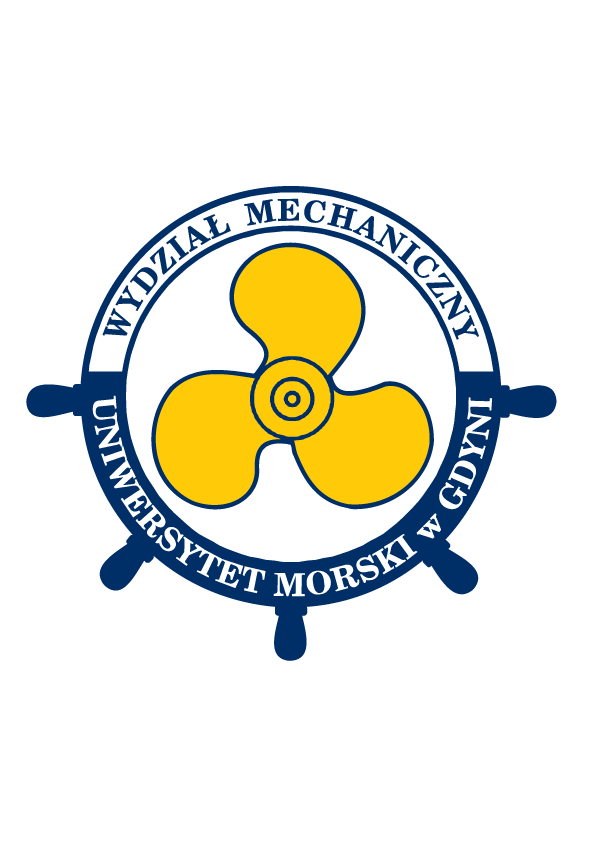 TECZKA PRZEDMIOTU…………………………………………………….(Przedmiot, rodzaj zajęć)Prowadzący zajęciaSemestr / StopieńKierunek / SpecjalnośćForma studiówRok akademickiPrzedmiot/ rodzaj zajęćKierunek/SpecjalnośćSemestr/Stopień/Forma studiówRok akademickiDZIENNIK REALIZACJI ZAJĘĆDZIENNIK REALIZACJI ZAJĘĆLp.DataTematLiczba godzinPodpis wykładowcy123456789101112131415Przedmiot, rodzaj zajęćKierunek/SpecjalnośćSemestr/Stopień/Forma studiówRok akademickiEWIDENCJA ODRABIANYCH NIEOBECNOŚCIEWIDENCJA ODRABIANYCH NIEOBECNOŚCILp.Imię i nazwisko studentaData nieobecnościTermin odrobienia nieobecnościSposób odrobienia nieobecnościPodpis wykładowcy123456789101112131415Przedmiot/rodzaj zajęćSemestr/Stopień/Forma studiówKierunek/SpecjalnośćRok akademickiLISTA OBECNOŚCILISTA OBECNOŚCILISTA OBECNOŚCILISTA OBECNOŚCILp.Nazwisko i imię studentaNr albumuPOTWIERDZENIE OBECNOŚCI NA ZAJĘCIACHPOTWIERDZENIE OBECNOŚCI NA ZAJĘCIACHPOTWIERDZENIE OBECNOŚCI NA ZAJĘCIACHPOTWIERDZENIE OBECNOŚCI NA ZAJĘCIACHPOTWIERDZENIE OBECNOŚCI NA ZAJĘCIACHPOTWIERDZENIE OBECNOŚCI NA ZAJĘCIACHPOTWIERDZENIE OBECNOŚCI NA ZAJĘCIACHPOTWIERDZENIE OBECNOŚCI NA ZAJĘCIACHPOTWIERDZENIE OBECNOŚCI NA ZAJĘCIACHPOTWIERDZENIE OBECNOŚCI NA ZAJĘCIACHPOTWIERDZENIE OBECNOŚCI NA ZAJĘCIACHPOTWIERDZENIE OBECNOŚCI NA ZAJĘCIACHPOTWIERDZENIE OBECNOŚCI NA ZAJĘCIACHPOTWIERDZENIE OBECNOŚCI NA ZAJĘCIACHPOTWIERDZENIE OBECNOŚCI NA ZAJĘCIACHOcenaLp.Nazwisko i imię studentaNr albumu123456789101112131415Ocena12345678910111213